Стихи к Дню Победы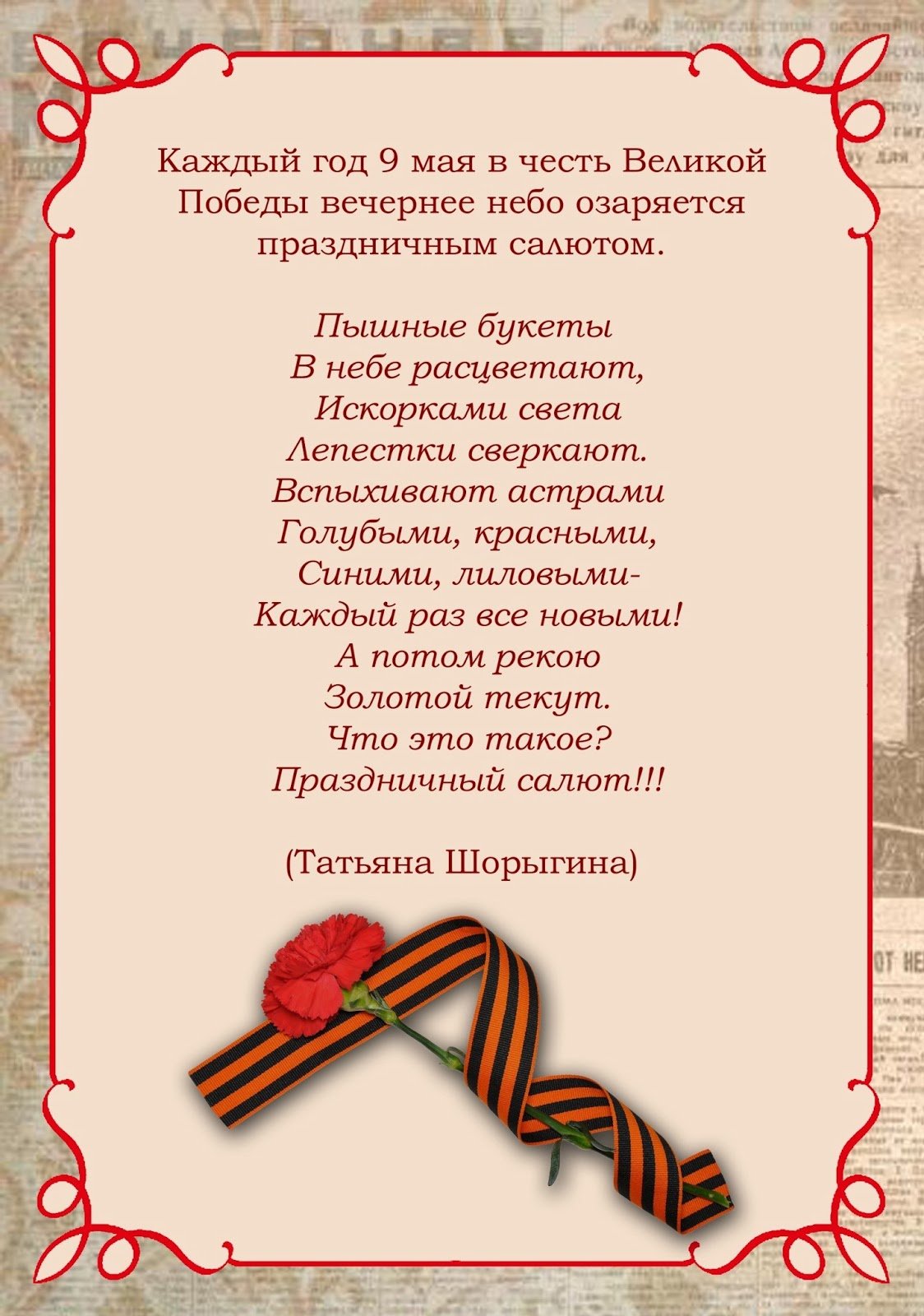 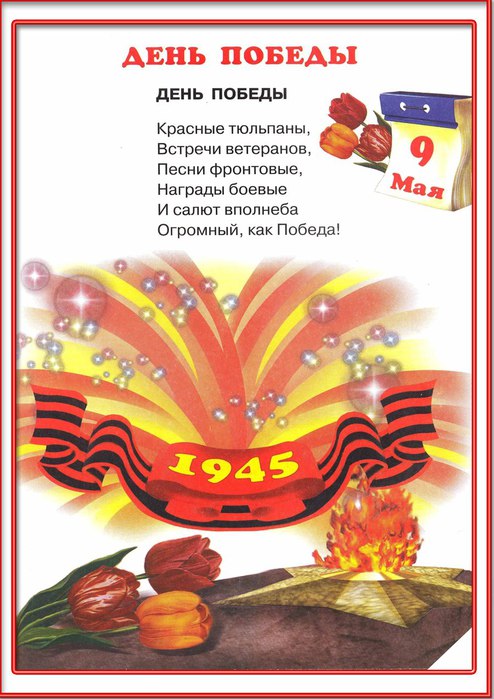 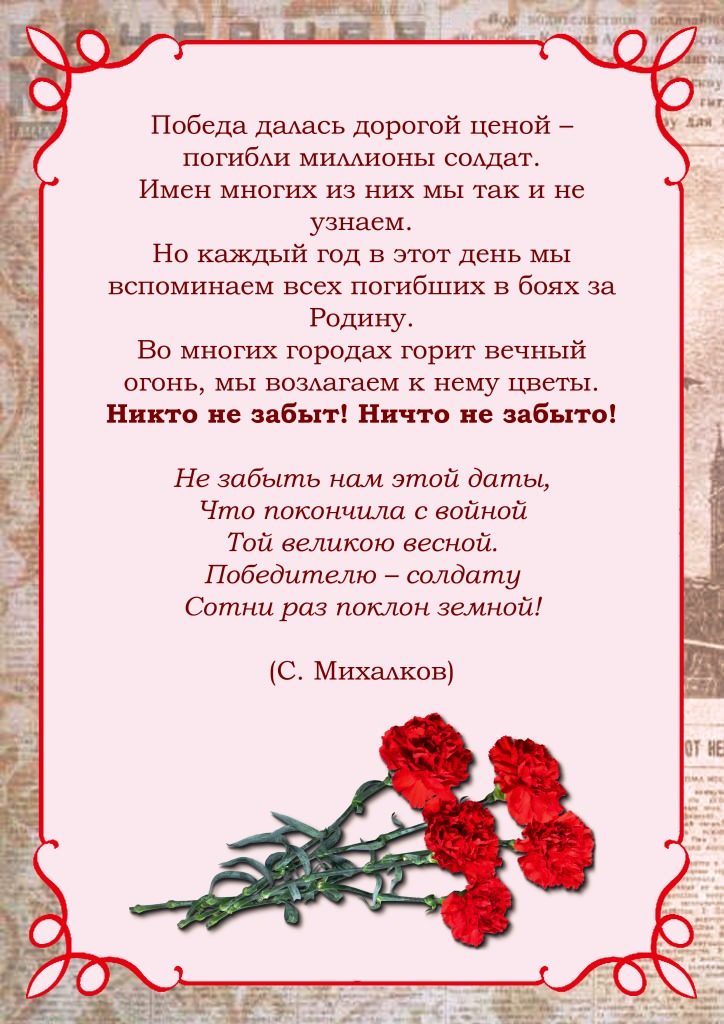                Выучите с детьми  одно  стихотворение из выше перечисленных.